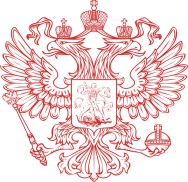 Уважаемые коллеги!В порядке информирования сообщаем, что по согласованию с Федеральной нотариальной палатой Ростовским институтом (филиалом)  Федерального государственного бюджетного образовательного учреждения высшего образования «Всероссийский государственный университет юстиции (РПА Минюста России)» в период с 15 по 25 ноября  2016 года в г. Кисловодске,  на базе санатория «Виктория» будет организован очередной поток по обучению частнопрактикующих нотариусов и помощников нотариусов по программе повышения квалификации в объеме 72 часов.Условия санатория позволяют совместить обучение с оздоровительными процедурами.Занятия будут организованы ежедневно (6-8 часов). К проведению занятий привлекается профессорско-преподавательский состав Всероссийского государственного университета юстиции (РПА Минюста России), Ростовского института (филиала) ВГУЮ (РПА Минюста России), других вузов России, представители Федеральной нотариальной палаты, работники нотариальных палат субъектов РФ и практикующие нотариусы. Обучение осуществляется на основании индивидуальных заявок нотариусов, помощников нотариусов и групповых заявок от нотариальных палат.По окончании курса обучения слушателям выдаются удостоверения установленного образца о повышении квалификации.Стоимость обучения  по программе повышения квалификации для нотариуса составляет 23 000 руб. с чел. Информация о санатории, оказываемых им услугах и стоимости проживания представлена на сайте санатория http://victoria-kmv.ru На основании вышеизложенного, просим Вас рассмотреть вопрос о возможности информирования нотариусов Вашего субъекта Российской Федерации о проводимом повышении квалификации.Для участия в обучении нотариусу (нотариальной палате) необходимо заполнить форму заявки (Приложение 1) и в срок до 10.11.2016 направить в адрес Ростовского института (филиала) ВГУЮ (РПА Минюста России)  факсимильной связью - 8 (863) 251-96-36,  283-11-85 или  электронной почтой e-mail: fpkruy@mail.ru.Договоры, счета и акты по оплате за оказание услуг по обучению и за проживание в санатории «Виктория» будут направляться адресатам по электронной почте. Счета за оказание услуг необходимо оплатить до 11.11. 2016.  Это будет являться основанием для зачисления нотариуса в списки слушателей курсов повышения квалификации. Направляемые договоры и акты выполненных работ по оказанию услуг за обучение и за проживание необходимо распечатать в двух экземплярах, подписать нотариусу (уполномоченному лицу нотариальной палаты) и привезти в санаторий, где при регистрации передать их представителям Ростовского института (филиала) ВГУЮ (РПА Минюста России) для оформления. В случае отказа от участия в обучении, нотариус (нотариальная палата), подавший заявку, направляет в адрес Ростовского института (филиала) ВГУЮ (РПА Минюста России) соответствующее письмо.Регистрация слушателей будет производиться  в холле первого этажа санатория «Виктория» (вход с ул. Кирова) 14 ноября 2016 г. с 14.00 до 21.00 и 15 ноября 2016 г.  с 09.00 до 13.30.          С уважением,                                                        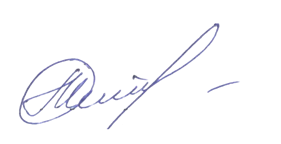       директор института,           профессор	Магомедов Б.М.РОСТОВСКИЙ ИНСТИТУТ (ФИЛИАЛ) ФЕДЕРАЛЬНОГО ГОСУДАРСТВЕННОГО БЮДЖЕТНОГО ОБРАЗОВАТЕЛЬНОГО УЧРЕЖДЕНИЯ ВЫСШЕГО ОБРАЗОВАНИЯ «ВСЕРОССИЙСКИЙ ГОСУДАРСТВЕННЫЙ УНИВЕРСИТЕТ ЮСТИЦИИ (РПА МИНЮСТА РОССИИ)» В Г. РОСТОВЕ-НА-ДОНУРОСТОВСКИЙ ИНСТИТУТ (ФИЛИАЛ) ВГУЮ (РПА МИНЮСТА РОССИИ)______________________________________________________________________________________14-я линия ул., д. 50, г. Ростов-на-Дону, 344019, Тел./факс (863)283-11-85,283-11-86; e-mai1: rf@rpa-mjust.ru  ОГРН 1027700162676 ИНН/КПП 7719061340 /61660200113.10.2016 г. № 01-09/685На № _____________________________________                         Президентам                нотариальных палат                                             субъектовРоссийской  Федерации(по списку)